TEHNISKĀ SPECIFIKĀCIJA/ TECHNICAL SPECIFICATION Nr. TS 3017.xxx v1Automātslēdzis ar stāvokļa indikācijas papildkontaktu / Circuit-breakers with additional contact that shows circuit breaker positionNr. p.k.Apraksts/ DescriptionMinimāla tehniskā prasība/ Minimum technical requirementPiedāvātā produkta konkrētais tehniskais apraksts/ Specific technical description of the offered productAvots/ SourcePiezīmes/ RemarksVispārīgā informācija/ General informationRažotājs (nosaukums, atrašanās vieta)/ Manufacturer (name and location)Norādīt informāciju/ Specify3017.001 Automātslēdzis 1P, B ar stāvokļa indikācijas papildkontaktu/ Circuit-breakers 1P, B with additional contact that shows circuit breaker position 3017.001 Automātslēdzis 1P, B ar stāvokļa indikācijas papildkontaktu/ Circuit-breakers 1P, B with additional contact that shows circuit breaker position 3017.001 Automātslēdzis 1P, B ar stāvokļa indikācijas papildkontaktu/ Circuit-breakers 1P, B with additional contact that shows circuit breaker position  In=6ATipa apzīmējums/ Type reference  In=10ATipa apzīmējums/ Type reference In=13ATipa apzīmējums/ Type reference In=16ATipa apzīmējums/ Type reference In=20ATipa apzīmējums/ Type reference In=25ATipa apzīmējums/ Type reference In=32ATipa apzīmējums/ Type reference In=40ATipa apzīmējums/ Type reference3017.002 Automātslēdzis 1P, C ar stāvokļa indikācijas papildkontaktu/ Circuit-breakers 1P, C with additional contact that shows circuit breaker position3017.002 Automātslēdzis 1P, C ar stāvokļa indikācijas papildkontaktu/ Circuit-breakers 1P, C with additional contact that shows circuit breaker position3017.002 Automātslēdzis 1P, C ar stāvokļa indikācijas papildkontaktu/ Circuit-breakers 1P, C with additional contact that shows circuit breaker positionIn=6ATipa apzīmējums/ Type referenceIn=10ATipa apzīmējums/ Type referenceIn=13ATipa apzīmējums/ Type referenceIn=16ATipa apzīmējums/ Type referenceIn=20ATipa apzīmējums/ Type referenceIn=25ATipa apzīmējums/ Type referenceIn=32ATipa apzīmējums/ Type referenceIn=40ATipa apzīmējums/ Type reference3017.003 Automātslēdzis 2P, B ar stāvokļa indikācijas papildkontaktu/ Circuit-breakers 2P, B with additional contact that shows circuit breaker position3017.003 Automātslēdzis 2P, B ar stāvokļa indikācijas papildkontaktu/ Circuit-breakers 2P, B with additional contact that shows circuit breaker position3017.003 Automātslēdzis 2P, B ar stāvokļa indikācijas papildkontaktu/ Circuit-breakers 2P, B with additional contact that shows circuit breaker positionIn=6ATipa apzīmējums/ Type referenceIn=10ATipa apzīmējums/ Type referenceIn=16ATipa apzīmējums/ Type referenceIn=20ATipa apzīmējums/ Type referenceIn=25ATipa apzīmējums/ Type referenceIn=32ATipa apzīmējums/ Type referenceIn=40ATipa apzīmējums/ Type reference3017.004 Automātslēdzis 2P, C ar stāvokļa indikācijas papildkontaktu/ Circuit-breakers 2P, C with additional contact that shows circuit breaker position3017.004 Automātslēdzis 2P, C ar stāvokļa indikācijas papildkontaktu/ Circuit-breakers 2P, C with additional contact that shows circuit breaker position3017.004 Automātslēdzis 2P, C ar stāvokļa indikācijas papildkontaktu/ Circuit-breakers 2P, C with additional contact that shows circuit breaker positionIn=6ATipa apzīmējums/ Type referenceIn=10ATipa apzīmējums/ Type referenceIn=13ATipa apzīmējums/ Type referenceIn=16ATipa apzīmējums/ Type referenceIn=20ATipa apzīmējums/ Type referenceIn=25ATipa apzīmējums/ Type referenceIn=32ATipa apzīmējums/ Type referenceIn=40ATipa apzīmējums/ Type reference3017.005 Automātslēdzis 3P, B ar stāvokļa indikācijas papildkontaktu/ Circuit-breakers 3P, B with additional contact that shows circuit breaker position3017.005 Automātslēdzis 3P, B ar stāvokļa indikācijas papildkontaktu/ Circuit-breakers 3P, B with additional contact that shows circuit breaker position3017.005 Automātslēdzis 3P, B ar stāvokļa indikācijas papildkontaktu/ Circuit-breakers 3P, B with additional contact that shows circuit breaker positionIn=6ATipa apzīmējums/ Type referenceIn=10ATipa apzīmējums/ Type referenceIn=13ATipa apzīmējums/ Type referenceIn=16ATipa apzīmējums/ Type referenceIn=20ATipa apzīmējums/ Type referenceIn=25ATipa apzīmējums/ Type referenceIn=32ATipa apzīmējums/ Type referenceIn=40ATipa apzīmējums/ Type reference3017.006 Automātslēdzis 3P, C ar stāvokļa indikācijas papildkontaktu/ Circuit-breakers 3P, C with additional contact that shows circuit breaker position3017.006 Automātslēdzis 3P, C ar stāvokļa indikācijas papildkontaktu/ Circuit-breakers 3P, C with additional contact that shows circuit breaker position3017.006 Automātslēdzis 3P, C ar stāvokļa indikācijas papildkontaktu/ Circuit-breakers 3P, C with additional contact that shows circuit breaker positionIn=6ATipa apzīmējums/ Type referenceIn=10ATipa apzīmējums/ Type referenceIn=13ATipa apzīmējums/ Type referenceIn=16ATipa apzīmējums/ Type referenceIn=20ATipa apzīmējums/ Type referenceIn=25ATipa apzīmējums/ Type referenceIn=32ATipa apzīmējums/ Type referenceIn=40ATipa apzīmējums/ Type referenceIn=50ATipa apzīmējums/ Type referenceIn=63ATipa apzīmējums/ Type referenceStandarti/ StandartsEN 60947-1:2021 Zemsprieguma komutācijas un vadības ierīces. 1. daļa: Vispārīgie noteikumi/ EN 60947-1:2021 Low-voltage switchgear and controlgear - Part 1: General rulesAtbilst / CompliantEN 60715:2017 Zemsprieguma komutācijas ierīču un vadības ierīču izmēri. Standartizētas nesošās sliedes komutācijas ierīču, vadības ierīču un palīgierīču mehāniskai nostiprināšanai (IEC 60715:2017)/ EN 60715:2017 Dimensions of low-voltage switchgear and controlgear - Standardized mounting on rails for mechanical support of switchgear, controlgear and accessoriesAtbilst / CompliantEN 60947-2:2017 Zemsprieguma komutācijas un vadības ierīces. 2.daļa: Jaudas slēdži/ EN/ (IEC 60947-2 2016/A1:2019) /EN 60947-2:2017 Low-voltage switchgear and controlgear - Part 2: Circuit-breakers (IEC 60947-2 2016/A1:2019Atbilst / CompliantDokumentācija/ DocumentationPreces marķēšanai pielietotais EAN kods, ja precei tāds ir piešķirts/ The EAN code used to mark the product, if such has been assignedNorādīt vērtību/ Specify valueNorādīt vai, izmantojot EAN kodu, ražotājs piedāvā iespēju saņemt digitālu tehnisko informāciju par preci (tips, ražotājs, tehniskie parametri, lietošanas instrukcija u.c.)/ Specify whether when using the EAN code, the manufacturer offers the possibility to receive digital technical information about the product (type, manufacturer, technical parameters, instructions for use, etc.)Norādīt vērtību/ Specify valuePiegādātājs iesniedz  lietošanas instrukciju transportēšanai, 
Uzglabāšanai, Montāžai un Ekspluatācijai/ The Applicant provides technical documentation (user manual) for Transportation, Storage, Mounting and Operation Atbilst / CompliantIr iesniegts preces attēls, kurš atbilst sekojošām prasībām/An image of the product that meets the following requirements has been submitted:•	".jpg" vai “.jpeg” formātā/ ".jpg" or ".jpeg" format•	izšķiršanas spēja ne mazāka par 2Mpix/ resolution of at least 2Mpix•	ir iespēja redzēt  visu preci un izlasīt visus uzrakstus, marķējumus uz tā/ the complete product can be seen and all the inscriptions markings on it can be read•	attēls nav papildināts ar reklāmu/ the image does not contain any advertisementAtbilst / CompliantPiedāvājumā jāiekļauj tipa testu un/vai produkta sertifikāta kopija. Tipa testu un/vai produkta sertifikātu izsniegusi laboratorija vai sertificēšanas institūcija, kas akreditēta saskaņā ar ES pieņemto akreditācijas kārtību (laboratoriju/institūciju akreditējis viens no Eiropas Akreditācijas kooperācijas (EA) dalībniekiem (http://www.european-accreditation.org/) un atbilst ISO/IEC 17025/17065 standartu prasībām. Tipa tests/produkta sertifikāts var būt veikts/izsniegts ārpus akreditācijas sfēras. Testi var būt veikti pēc cita standarta, bet testa metodes un prasības nevar būt zemākas par specifikācijā norādīto standartu./ Shall be add copy of type test and/or product certificate. Type test and/or product certificate shall be issued by laboratory or certification body accredited in accordance with the accepted EU accreditation procedure (laoratory/certification body have been accredited by a member of the European Co-operation for Accreditation (EA) (http://www.european-accreditation.org/) and compliant with the requirements of ISO/IEC 17025/17065 standard. Type tests/Product certificate could be done/issue out of accreditation scope. The test may be carried out by another standards, but test methods and requirements not lower than indicated standarts in specification.Atbilst / CompliantPiegādātājs iesniedz norādīto tipa testu rezultātus:/ The Applicant provides type test results:Mehāniskās darbības un darbības veiktspējas pārbaude, EN 60947-2:2017/ Operational performance capability, EN 60947-2:2017Atbilst / CompliantDielektriskās īpašības, EN 60947-2:2017/ Dielectric properties, EN 60947-2:2017Atbilst / CompliantAtslēgšanās robežas un raksturlielumi, EN 60947-2:2017/ Tripping limits and characteristic, EN 60947-2:2017Atbilst / CompliantĪsslēgums, EN 60947-2:2017/ Short-circuit, EN 60947-2: EN 60947-2:2017Atbilst / CompliantVides nosacījumi/ Environmental conditionsDarba vides temperatūra saskaņā ar EN 60947-1:2021;  norādīt piemēroto vērtību diapazonu °C / operating ambient temerature in accordance with EN 60947-1:2021 specify an appropriate range of values °C-25 - +35 Vides piesārņojuma pakāpe (EN 60947-1:2021)/ Pollution degree (EN 60947-1:2021)2Tehniskā informācija/ Technical informationVienas fāzes moduļa katra pola platums, mm/ module per pole width, mm17,5 - 18Nominālais spriegums Un, V/ Rated voltage Ur, V:p.2 - 18; 230p.19 - 33120 / 230p.34 - 51230 / 400Montāža uz TH 35 kopnes atbilstoši EN 60715:2018/ Mounting on DIN Rail: TH 35 according to EN 60715:2018Atbilst / CompliantMehāniskā izturība,  cikli/ Mechanical Endurance, cycles> 10 000 Elektriskā izturība In un Un , cikli /Electrical Endurance Ir and Ur, cycles> 1 500Pievienojamā vadītāja šķērsgriezums , alumīnija un vara vadītāju pievienošanai, mm2/ Attachable Wire cross-section for connecting aluminum and copper conductors, mm21 - 25IP aizsardzības klase/ Degree of protection IP≥ 20Jābūt pieslēgspaiļu saderībai ar ķemveida (U) tipa fāzu savienošanas kopni/ In terminals must be connecting compatibility with fork (U) type phase busbar system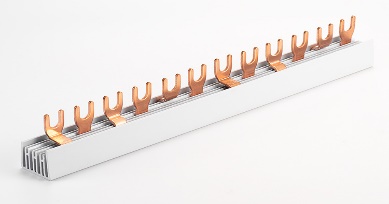 Atbilst / CompliantĪsslēguma strāvas atslēgšanas spēja , kA/ Breaking capacity, kA≥ 6Redzams CE marķējums uz aizsargslēdža korpusa/ Visable CE marking on circuit breakerAtbilst / CompliantPapildkontakts, kurš norāda automātslēdža stavokli (Atslēgts/ Ieslēgts)/ Additional contact shows circuit breaker position (Off / On)Atbilst / CompliantIespēja pievienot papildkontaktus automātslēdža sānā, kas norāda automātslēdža stāvokli(Atslēgts/ Ieslēgts)/ Must be add additional contacts on the side  of the switch, it shows circuit breackers position (Off / On)Atbilst / CompliantPapildkontakta darba strāva In/ Additional contact current In5Papildkontakta darba spiegums Un, V/ Additional contact operating voltage Un, V230Papildkontaktam pievienojamā vadītāja šķērsgriezums, mm2/ Additional contact attachable Wire cross-section, mm21 - 2,5